                                                 NITRIANSKY KRAJPoloha NK: leží ...................., opíš na mape čo ho ohraničuje(sused. štáty,                      kraje, vyznač do mapy na 2.strane)                                                                   Povrch NK: vyznač pohoria a nížiny do mapy                                                  Podnebie: ........................................................................ (nížiny), .......................................................................................... (pohoria)      Vodstvo: rieky (mapa)..................................................., termál.                 a minerál. pramene:...............................................podzemné vody Lesy: pôvodné ....................a ...............boli premenené na.......................... ................, pozdĺž riek .......................... lesy,                                                           Arborétum Mlyňany - .................................................   Hustota osídlenia: ............................................................. (mestá – mapa)    Obyvateľstvo: viac ako ¼ ........................, zvyšok ....................... Poľnohospodárstvo: najmä .................... výroba (.................., ...................., .........................)  Priemysel: energetický: ........................ (jadrová), ......................(vodná), strojársky:................. (lode), elektrotechnický: ...................... chemický: ...............(hnojivá - Duslo), ................ (plasty), potravinársky: ............. (Hurbanovo), drevársky: nábytok (...................), papierenský: ..................Cestovný ruch: termálne kúpaliská ............................................................., Nitra:..........., centrum je.................. ...................rezervácia, .......................  ............................centrum, ............... (Agrokomplex), žrebčín a zubria obora v ..................., Brhlovce .......................................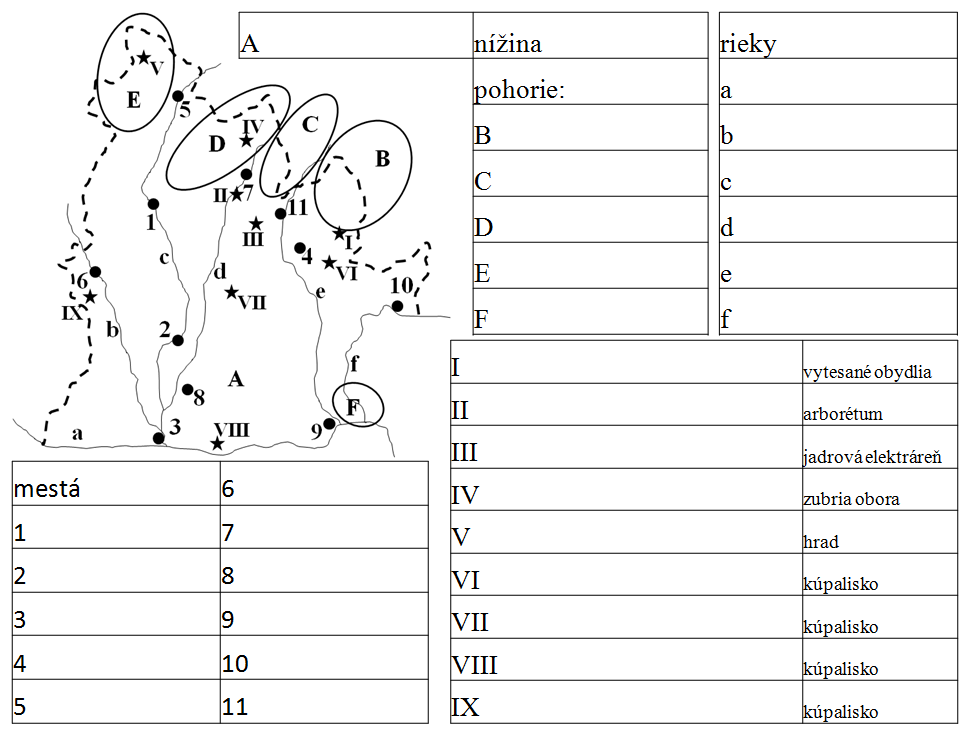 